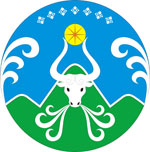 _________________________________________________________________________________________
678730,Россия, Республика Саха (Якутия), Оймяконский улус,  с.Терють ул. Набережная7,Тел/факс: 8(41154) 2-76-41; e-mail: terut-school@yandex.ru, http:// terutschool.ru//ОКПО 55659772, ОГРН 1021400792203, ИНН/БИК 1420003542/049805001План проведения мероприятийв МКОУ «Терютьская СОШ им.Г.А. Кривошапкина», посвященные 100 – летиююбилея академика АН СССР Сахарова А.Д.№МероприятиеУчастникиДатаОтветственные1.Тематические выставки посвященные 100 – летию со дня рождения А.Д. Сахароваучителя, учащиесяв течении годабиблиотекарь, учителя2.Оформления информационного стенда «Сахаров - человек легенда»учителя, учащиесяв течении годабиблиотекарь, учителя3.Просмотр документальных фильмов «Мой отец-академик Сахаров», «Свободный человек- Андрей Сахаров»1-11 классыв течении годаклассные руководители4.Проведение классных часов и внеклассных  мероприятий, познавательных перемен посвящённых юбилею великого физика, учёного, академика	А.Д.Сахарову1-11 классыфевраль  - март 2021г.классные руководители5.Круглый стол «А.Д.Сахаров: ученый, политик, гражданин»9 – 11 классымай 2021 г.учителя физики, истории, классные руководители6.Интеллектуальная игра посвященная 100 – летию А.Д. Сахарова8 -11 классымай 2021г.учителя физики, истории, классные руководители